I (name)................................of (address).................................................................................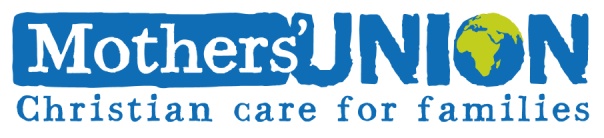 will be taking part in (event name)........................................................................................													Please sponsor me as I raise money for Mothers’ Union to support families around the world!											TOTAL DONATIONS RECEIVED	£_____________________________Gift Aid - If you have ticked the box headed ‘Gift Aid’, you confirm that you want to Gift Aid your donation and any donations you make in the future or have made in the past 4 years to Mothers’ Union. You confirm that you are a UK tax payer and understand that if you pay less Income Tax and/ or Capital Gains Tax than the amount of Gift Aid claimed on all your donations in that tax year it is your responsibility to pay any difference. Please notify us by phoning 020 7227 0620 if you want to cancel this declaration, change your name or home address, or no longer pay sufficient tax on your income and/ or capital gains. If you pay Income Tax at the higher or additional rate and want to receive the additional tax relief due to you, you must include all your Gift Aid donations on your Self-Assessment tax return or ask HM Revenue and Customs to adjust your tax code.*If you do not tick the box requesting further information from Mothers’ Union, we will only record your details for relevant Gift Aid purposes. We will never pass your data onto third parties for marketing purposes. For more information, please visit www.mothersunion.org/privacy-policy I (name)................................of (address).................................................................................will be taking part in (event name)........................................................................................													Please sponsor me as I raise money for Mothers’ Union to support families around the world!											TOTAL DONATIONS RECEIVED	£_____________________________Gift Aid - If you have ticked the box headed ‘Gift Aid’, you confirm that you want to Gift Aid your donation and any donations you make in the future or have made in the past 4 years to Mothers’ Union. You confirm that you are a UK tax payer and understand that if you pay less Income Tax and/ or Capital Gains Tax than the amount of Gift Aid claimed on all your donations in that tax year it is your responsibility to pay any difference. Please notify us by phoning 020 7227 0620 if you want to cancel this declaration, change your name or home address, or no longer pay sufficient tax on your income and/ or capital gains. If you pay Income Tax at the higher or additional rate and want to receive the additional tax relief due to you, you must include all your Gift Aid donations on your Self-Assessment tax return or ask HM Revenue and Customs to adjust your tax code.*If you do not tick the box requesting further information from Mothers’ Union, we will only record your details for relevant Gift Aid purposes. We will never pass your data onto third parties for marketing purposes. For more information, please visit www.mothersunion.org/privacy-policy TitleFirst NameSurnameHome Address(Only needed for Gift Aid purposes to identify you as a current tax payer, please do not put your work address)PostcodeDonation £Date PaidGift Aid(Please Tick)I am happy for Mothers’ Union to post me info on its programmes and fundraising in future*:TitleFirst NameSurnameHome Address(Only needed for Gift Aid purposes to identify you as a current tax payer, please do not put your work address)PostcodeDonation £Date PaidGift Aid(Please Tick)I am happy for Mothers’ Union to post me info on its programmes and fundraising in future*: